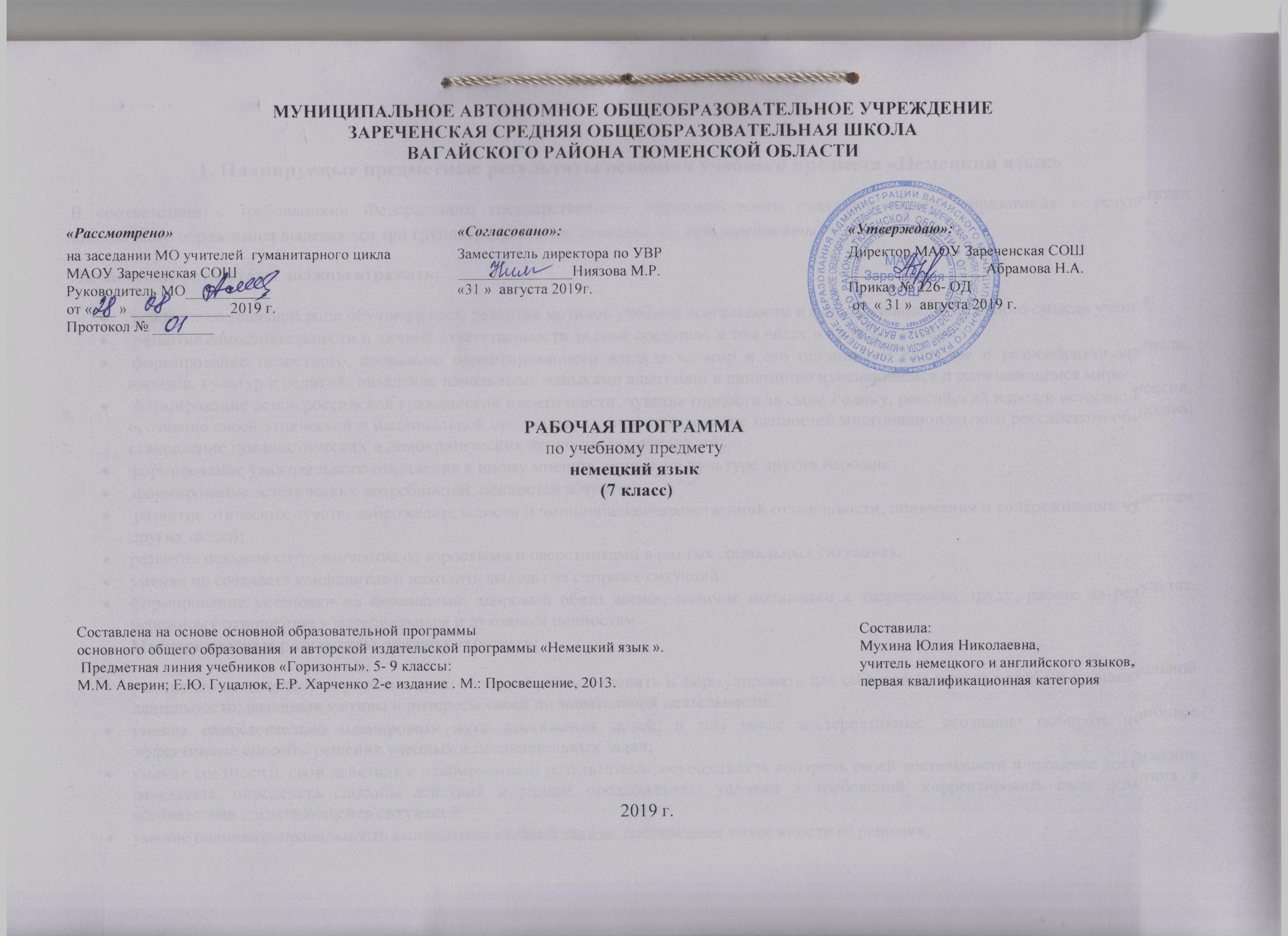 1. Планируемые предметные результаты освоения учебного предмета «Немецкий язык»В соответствии с требованиями Федерального государственного образовательного стандарта общего образования к результатам иноязычного образования выделяются три группы результатов: личностные, метапредметные и предметные.Личностные результаты должны отражать: освоение социальной роли обучающегося, развитие мотивов учебной деятельности и формирование личностного смысла учения; развитие самостоятельности и личной ответственности за свои поступки, в том числе в процессе учения; формирование целостного, социально ориентированного взгляда на мир в его органичном единстве и разнообразии природы, народов, культур и религий; овладение начальными навыками адаптации в динамично изменяющемся и развивающемся мире; формирование основ российской гражданской идентичности, чувства гордости за свою Родину, российский народ и историю России, осознание своей этнической и национальной принадлежности; формирование ценностей многонационального российского общества; становление гуманистических и демократических ценностных ориентаций;формирование уважительного отношения к иному мнению, истории и культуре других народов; формирование эстетических потребностей, ценностей и чувств; развитие этических чувств, доброжелательности и эмоционально-нравственной отзывчивости, понимания и сопереживания чувствам других людей;развитие навыков сотрудничества со взрослыми и сверстниками в разных социальных ситуациях,умения не создавать конфликтов и находить выходы из спорных ситуаций;формирование установки на безопасный, здоровый образ жизни, наличие мотивации к творческому труду, работе на результат, бережному отношению к материальным и духовным ценностям.Метапредметные результаты должны отражать:умение самостоятельно определять цели своего обучения, ставить и формулировать для себя новые задачи в учёбе и познавательной деятельности, развивать мотивы и интересы своей познавательной деятельности;умение самостоятельно планировать пути достижения целей, в том числе альтернативные, осознанно выбирать наиболее эффективные способы решения учебных и познавательных задач;умение соотносить свои действия с планируемыми результатами, осуществлять контроль своей деятельности в процессе достижения результата, определять способы действий в рамках предложенных условий и требований, корректировать свои действия в соответствии с изменяющейся ситуацией;умение оценивать правильность выполнения учебной задачи, собственные возможности её решения;владение основами самоконтроля, самооценки, принятия решений и осуществления осознанного выбора в учебной и познавательной деятельности;умение создавать, применять и преобразовывать знаки и символы, модели и схемы для решения учебных и познавательных задач;смысловое чтение; умение организовывать учебное сотрудничество и совместную деятельность с учителем и сверстниками; работать индивидуально и в группе: находить общее решение и разрешать конфликты на основе согласования позиций и учёта интересов; формулировать, аргументировать и отстаивать своё мнение;умение осознанно использовать речевые средства в соответствии с задачей коммуникации для выражения своих чувств, мыслей и потребностей; планирование и регуляцию своей деятельности; владение устной и письменной речью, монологической контекстной речью;формирование и развитие компетентности в области использования информационно-коммуникационных технологий (далее ИКТ — компетенции).Предметные результаты освоения выпускниками основной школы программы по второму иностранному языку состоят в следующем:А. В коммуникативной сфере (то есть владении вторым иностранным языком как средством общения):Речевая компетенция в следующих видах речевой деятельности:говорение:умение начинать, вести/поддерживать и заканчивать различные виды диалогов в стандартных ситуациях общения, соблюдая нормы речевого этикета, при необходимости переспрашивая, уточняя;умение расспрашивать собеседника и отвечать на его вопросы, высказывая своё мнение, просьбу, отвечать на предложение собеседника согласием/отказом, опираясь на изученную тематику и усвоенный лексико-грамматический материал;рассказывать о себе, своей семье, друзьях, своих интересах и планах на будущее;сообщать краткие сведения о своём городе/селе, о своей стране и странах изучаемого языка;описывать события/явления, уметь передавать основное содержание, основную мысль прочитанного или услышанного, выражать своё отношение к прочитанному/услышанному, давать краткую характеристику персонажей.аудирование:воспринимать на слух и полностью понимать речь учителя, одноклассников;воспринимать на слух и понимать основное содержание несложных аутентичных аудио- и видеотекстов, относящихся к разным коммуникативным типам речи (сообщение/интервью);воспринимать на слух и выборочно понимать с опорой на языковую догадку и контекст краткие, несложные аутентичные прагматические аудио- и видеотексты с выделением нужной/интересующей информации.чтение:читать аутентичные тексты разных жанров и стилей с пониманием основного содержания;читать несложные аутентичные тексты разных жанров и стилей с полным и точным пониманием и с использованием различных приёмов смысловой переработки текста (выборочного перевода, языковой догадки, в том числе с опорой на первый иностранный язык), а также справочных материалов;читать аутентичные тексты с выборочным пониманием нужной/интересующей информации.письменная речь:заполнять анкеты и формуляры;писать поздравления, личные письма с опорой на образец с употреблением формул речевого этикета, принятых в странах изучаемого языка;составлять план, тезисы устного или письменного сообщения.Языковая компетенция (владение языковыми средствами и действиями с ними):применение правил написания изученных слов;адекватное произношение и различение на слух всех звуков второго иностранного языка; соблюдение правильного ударения в словах и фразах;соблюдение ритмико-интонационных особенностей предложений различных коммуникативных типов (утвердительное, вопросительное, отрицательное, повелительное); правильное членение предложений на смысловые группы;распознавание и употребление в речи изученных лексических единиц (слов в их основных значениях, словосочетаний, реплик-клише речевого этикета);знание основных способов словообразования (аффиксация, словосложение, конверсия);понимание явлений многозначности слов второго иностранного языка, синонимии, антонимии и лексической сочетаемости;распознавание и употребление в речи основных морфологических форм и синтаксических конструкций второго иностранного языка; знание признаков изученных грамматических явлений (временных форм глаголов, модальных глаголов и их эквивалентов, артиклей, существительных, степеней сравнения прилагательных и наречий, местоимений, числительных, предлогов);знание основных различий систем второго иностранного, первого иностранного и русского/родного языков.Социокультурная компетенция:знание национально-культурных особенностей речевого и неречевого поведения в своей стране и странах изучаемого языка; их применение в стандартных ситуациях формального и неформального межличностного и межкультурного общения;распознавание и употребление в устной и письменной речи основных норм речевого этикета (реплик-клише, наиболее распространённой оценочной лексики), принятых в странах изучаемого языка;знание употребительной фоновой лексики и реалий страны изучаемого языка;знакомство с образцами художественной, публицистической и научно-популярной литературы;понимание важности владения несколькими иностранными языками в современном поликультурном мире;представление об особенностях образа жизни, быта, культуры стран второго изучаемого иностранного языка, о всемирно известных достопримечательностях, выдающихся людях и их вкладе в мировую культуру;6 представление о сходстве и различиях в традициях своей страны и стран изучаемых иностранных языков.Компенсаторная компетенция:умение выходить из трудного положения в условиях дефицита языковых средств при получении и приёме информации за счёт использования контекстуальной догадки, в том числе с опорой на первый иностранный язык, игнорирования языковых трудностей, переспроса, словарных замен, жестов, мимики.Б. В познавательной сфере:умение сравнивать языковые явления родного и изучаемых иностранных языков на уровне отдельных грамматических явлений, слов, словосочетаний, предложений;владение приёмами работы с текстом: умение пользоваться определённой стратегией чтения/аудирования в зависимости от коммуникативной задачи (читать/слушать текст с разной глубиной понимания);умение действовать по образцу/аналогии при выполнении упражнений и составлении собственных высказываний в пределах изучаемой тематики;готовность и умение осуществлять индивидуальную и совместную проектную работу;умение пользоваться справочным материалом (грамматическими и лингвострановедческими справочниками, двуязычными и толковыми словарями, мультимедийными средствами);владение способами и приёмами дальнейшего самостоятельного изучения иностранных языков.В. В ценностно-ориентационной сфере: представление о языке как средстве выражения чувств, эмоций, основе культуры мышления; представление о целостном полиязычном, поликультурном мире, осознание места и роли родного и иностранных языков в этом мире как средства общения, познания, самореализации и социальной адаптации; приобщение к ценностям мировой культуры как через источники информации на иностранном языке, в том числе мультимедийные, так и через участие в школьных обменах, туристических поездках  и т. д.;достижение взаимопонимания в процессе устного и письменного общения с носителями иностранного языка, установление межличностных и межкультурных контактов в доступных пределах.Г. В эстетической сфере:владение элементарными средствами выражения чувств и эмоций на втором иностранном языке;стремление к знакомству с образцами художественного творчества на втором иностранном языке и средствами изучаемого второго иностранного языка;развитие чувства прекрасного при знакомстве с образцами живописи, музыки, литературы стран изучаемых иностранных языков.Д. В трудовой сфере: умение рационально планировать свой учебный труд и работать в соответствии с намеченным планом.Е. В физической сфере:стремление вести здоровый образ жизни (режим труда и отдыха, питание, спорт, фитнес).Общеучебные умения, навыки и способы деятельностиУчебно-организационные:-определять наиболее рациональную последовательность индивидуальной и коллективной деятельности;-оценивать свою работу и деятельность одноклассников;-вносить необходимые изменения в содержание учебной задачи;-организовать деятельность в группах и парах.Учебно-информационные:-подбирать и группировать материал по определенной теме;-создавать тексты различных типов;-владеть различными способами изложения текста;-составлять сложный план;-комментировать текст;-формулировать проблемные вопросы;-качественно и количественно описывать объект;-формировать программу экспериментаУчебно-логические:-определять объект анализа;-выявлять связи соподчинения и зависимости между компонентами объекта;-классифицировать информацию по различным признакам;-различать компоненты доказательства;-уметь доказывать и опровергать;-самостоятельно вырабатывать алгоритм действий;-устанавливать межпредметные связи.Учебно-коммуникативные:-владеть приемами риторики;-уметь вести дискуссию, диалог;-выслушивать и объективно оценивать другого;-вырабатывать общее решение.2. Содержание учебного предмета1. Как прошло лето (9 ч)Ученики научатся: говорить о том, как прошли каникулы; рассказывать о своих впечатлениях; говорить о погоде; говорить о событиях в прошлом.Притяжательные местоимения в именительном и дательном падежах. Артикли в дательном падеже. Прошедшее разговорное времяPerfekt — Partizip IIВедут этикетный диалог в ситуации бытового общения (рассказывают о проведённых каникулах и впечатлениях).Говорят о погоде на каникулах.Беседуют о лете, употребляя прошедшее разговорное время Perfekt.Оперируют активной лексикой в процессе общения.Понимают на слух речь учителя, одноклассников и тексты аудиозаписей, построенные на изученном языковом материале.Соотносят аудио- и визуальную информацию.Произносят названия стран на немецком языке.Учат слова с помощью карточек и ритма.Письменно описывают летние фотографии.Читают и понимают текст страноведческого характера, содержащий несколько незнакомых слов, о значении которых можно догадаться по контексту; составляют к нему вопросы и отвечают на них2. Планы на будущее (9 ч)Ученики научатся: выражать надежды и желания; говорить о профессиях;предполагать что-либо, сообщать о чём-либо; разрабатывать план достижения цели; говорить о событияхв прошлом.Придаточные предложения с союзами dass и weil. Модальные глаголы в Präteritum.Ведут диалог-расспрос (о разных профессиях).Проводят интервью о своих планах на будущее и делают сообщения на основе результатов опроса в классе.Оперируют активной лексикой в процессе общения.Выражают свои желания и мнение на немецком языке.Составляют загадки о профессиях и отгадывают их. Рассказывают о своих мечтах и аргументируют своё высказывание.Беседуют о трудовой практике.Понимают на слух речь учителя, одноклассников и тексты аудиозаписей, построенные на изученном языковом материале.Ведут диалог о проблемах в учёбе.Разрабатывают план достижения цели и записывают его.Читают тексты и находят запрашиваемую информацию.Соотносят аудио- и визуальную информацию.Составляют и разыгрывают диалоги.Рассказывают о своей будущей профессии.Соблюдают правильное ударение в словах и предложениях, интонацию вцелом.Употребляют модальные глаголы и придаточные предложения причины и дополнительные придаточные.Воспринимают на слух, читают и инсценируют диалогиДружба (9 ч)Ученики научатся: говорить о дружбе; просить о помощи/предлагать помощь; называть и сравнивать черты характера и внешность людей; говорить комплиментыЛичные местоимения в дательном падеже. Сравнительная степень прилагательных и наречий. Союзы als/wieВедут диалоги о дружбе и своих друзьях.Сравнивают внешность, качества и черты характера людей.Выражают просьбу о помощи и предлагают её.Говорят комплименты на немецком языке.Оперируют активной лексикой в процессе общения.Понимают на слух речь учителя, одноклассников и тексты аудиозаписей, построенные на изученном языковом материале, находят нужную информацию на слух.Описывают внешность людей.Соблюдают правильное ударение в словах и предложениях, интонацию в целом.Слушают и инсценируют диалоги о планировании свободного времени.Работают над произношением, используя жесты.Читают и понимают чат, письменно отвечают на сообщения.Пишут текст с опорой на образец о своём друге/своей подруге.Читают и понимают текст песни о дружбе, воспроизводят её под аудиозапись.Маленькая перемена (1 ч). ПовторениеИграют в лексические и грамматические игры, работают в группах и парах.Составляют диалоги по иллюстрациям, оперируют активной лексикой в процессе общения.Читают аутентичные тексты, понимают их с помощью иллюстраций и языковой догадки.Пишут ответ на объявление в газете.Воспринимают на слух и понимают текст аудиозаписи, находят необходимую информацию.Читают текст с пропусками и заполняют их, используя модальные глаголы.Проходят психологический тест о дружбеИзображение и звук (9 ч)Ученики научатся: говорить об электронных средствах коммуникации и информации; говорить, что можно и что нельзя делать; передавать указания; писать СМС сообщения и электронные письма; употреблять в речи придаточные предложения с союзом wenn. Модальные глаголы dьrfen и sollen. Условные придаточные и придаточные предложения времени с союзом wenn. Придаточные предложения в начале сложного предложенияВедут диалоги об использовании средств массовой информации.Инсценируют мини-диалоги.Дают указания, переспрашивают и комментируют действия другого человека.Устно и письменно дают советы.Употребляют в речи условные придаточные предложения.Оперируют активной лексикой в процессе общения.Читают и понимают комиксы.Читают и понимают тексты, содержащие статистические данные.Читают и понимают текст страноведческого характера и беседуют по его содержанию.Пишут текст по образцуПонимают на слух речь учителя, одноклассников и тексты аудиозаписей, построенные на изученном языковом материале, находят запрашиваемую информацию.Вербально реагируют на услышанное.Соблюдают правильное ударение в словах и предложениях, интонацию в целом.Составляют программу телепередачВзаимоотношения (9 ч).Ученики научатся: говорить о чувствах; описывать школу; формулировать правила; спорить и находить компромиссы.Возвратные глаголы; склонение местоимений welch-, jed-, dies-.Говорят о своих чувствах и ощущениях.Рассказывают о ситуациях, когда они злятся или радуются.Определяют на слух эмоциональное состояние говорящего.Предлагают компромиссы в споре.Оперируют активной лексикой в процессе общения.Слушают, читают и воспроизводят диалоги.Понимают на слух речь учителя, высказывания одноклассников, текстыаудиозаписей.Читают аутентичные тексты, находят нужную информацию.Соблюдают правильное ударение в словах и предложениях, интонацию в целом.Беседуют по содержанию текста о слепых и слабовидящих детях, употребляя местоимения welch-, jed-, dies-.Рассказывают о себе, употребляя возвратные и модальные глаголыЭто мне нравится (9 ч)Ученики научатся: говорить, что им нравится в моде и дизайне одежды; описывать вещи и людей; обсуждать покупаемую одежду; комментировать статистические данные. Прилагательные перед существительными в качестве определения в именительном и винительном падежах после определённого и неопределённого артиклей, притяжательных местоимений и отрицания kein.Рассказывают о том, что им нравится или не нравится.Описывают устно и письменно иллюстрации, людей, животных, предметы.Сравнивают качества или характеристики при описании людей, животных или предметов.Воспринимают на слух, читают, составляют и разыгрывают собственные диалоги.Читают и описывают статистические данные.Оперируют активной лексикой в процессе общения.Читают и понимают тексты, содержащие статистические данные.Понимают на слух речь учителя, одноклассников и тексты аудиозаписей, построенные на изученном языковом материале.Читают тексты с правильным фразовым и логическим ударением.Употребляют прилагательные в именительном и винительном падежах при описании иллюстраций и в игровых ситуациях.Анализируют грамматическое явление и выводят правилоПодробнее о себе ( 9 ч)Ученики научатся: высказывать предположения; описывать людей; называть дату; говорить о школе; понимать художественный текст большого объёма. Порядковые числительные.Окончания прилагательных в дательном падежеВысказывают предположения.Рассказывают об известных людях.Составляют загадку об известном человеке и отгадывают её.Оперируют активной лексикой в процессе общения.Говорят о времени, которое учащиеся проводят в школе.Называют даты.Понимают на слух речь учителя, одноклассников и тексты аудиозаписей, построенные на изученном языковом материале.Читают тексты с правильным фразовым и логическим ударением.Читают и понимают отрывок художественного текста большого объёма.Составляют стратегию работы с текстом большого объёма.Составляют, записывают и разыгрывают диалоги на основе текста.Придумывают и записывают своё окончание текста.Анализируют грамматическое явление и выводят правило.Слушают и понимают речь учителя, одноклассников и тексты аудиозаписей, построенные на изученном языковом материале.Употребляют в речи прилагательные и числительные в дательном падеже.Большая перемена (4 ч). ПовторениеЧитают, понимают комикс и разыгрывают похожие ситуации.Повторяют грамматические правила в игре.Составляют и разыгрывают диалоги с опорой на иллюстрации.Знакомятся с особенностями написания кратких стихотворений эльфхен и пишут собственные по образцу.Строят письменное высказывание на основе ассоциограммы.3.Тематическое планирование с указанием количества часов, отводимых на освоение каждой темыКалендарно-тематическое планирование 7   классТема раздела/ количество часов  № урокаТема урока/ количество часовКак прошло лето? (9 ч)1Как прошло лето?/ 1 часКак прошло лето? (9 ч)2Притяжательные местоимения в им. и  дательном падежах./ 1 часКак прошло лето? (9 ч)3Погода  /1 часКак прошло лето? (9 ч)4Твои каникулы / 1 часКак прошло лето? (9 ч)5Гора Мёнх, Швейцария. / 1 часКак прошло лето? (9 ч)6Читаем о летнем отдыхе. / 1 часКак прошло лето? (9 ч)7Причастия / 1 часКак прошло лето? (9 ч)8«Как прошло мое лето». Контроль монологической речи по теме. / 1 часКак прошло лето? (9 ч)9Лексико-грамматический тест. «Каникулы/ 1 часТема 2. Мои планы на будущее. (9 ч)10Планы на будущее. / 1 часТема 2. Мои планы на будущее. (9 ч)11Профессии / 1 часТема 2. Мои планы на будущее. (9 ч)12Я хотел бы стать… / 1 часТема 2. Мои планы на будущее. (9 ч)13Придаточные предложения  c dass,  weil / 1 часТема 2. Мои планы на будущее. (9 ч)14Профессиональная практика / 1 часТема 2. Мои планы на будущее. (9 ч)15Prateritum модальных глаголов/ 1 часТема 2. Мои планы на будущее. (9 ч)16Стрессовые ситуации в школе / 1 часТема 2. Мои планы на будущее. (9 ч)17«Мои планы на будущее». Контроль монологической речи по теме / 1 часТема 2. Мои планы на будущее. (9 ч)18Лексико-грамматический тест. Планы на будущее. / 1 часТема 3. Дружба. (9 ч)19Друзья и подруги / 1 часТема 3. Дружба. (9 ч)20Качества личности, личные местоимения в дательном падеже. / 1 часТема 3. Дружба. (9 ч)21Хороший друг, какой он? / 1 часТема 3. Дружба. (9 ч)22Сравнительная степень  прилагательных/ 1 часТема 3. Дружба. (9 ч)23Употребление сравнительной степени прилагательных / 1 часТема 3. Дружба. (9 ч)24«Комплименты». Контроль монологического высказывания. / 1 часМаленькая перемена. (1ч)25Чат на тему: «Дружба» / 1 часМаленькая перемена. (1ч)26Проект: «Что такое дружба?»/ 1 часМаленькая перемена. (1ч)27Маленькая перемена. Повторение. / 1 часМаленькая перемена. (1ч)28Лексико-грамматический тест. «Дружба». / 1 часТема 4: Изображение и звуки (9ч)29Изображение и звук. Модальный глагол durfen/ 1 часТема 4: Изображение и звуки (9ч)30Средства коммуникации / 1 часТема 4: Изображение и звуки (9ч)31Интервью с Лизой. / 1 часТема 4: Изображение и звуки (9ч)32Телевидение или радио?/ 1 часТема 4: Изображение и звуки (9ч)33Телеканалы и радиостанции. / 1 часТема 4: Изображение и звуки (9ч)34Ты должен… / 1 часТема 4: Изображение и звуки (9ч)35Служба доверия. / 1 часТема 4: Изображение и звуки (9ч)36Интернет-проект: Ваша телепрограмма на немецком языке / 1 часТема 4: Изображение и звуки (9ч)37Лексико-грамматический тест. Изображение и звуки. / 1 часТема 5: Взаимоотношения (9ч)38Взаимоотношения / 1 часТема 5: Взаимоотношения (9ч)39Я радуюсь/сержусь, если … / 1 часТема 5: Взаимоотношения (9ч)40Школа К. Штреля в Марбурге для слепых детей. / 1 часТема 5: Взаимоотношения (9ч)41Интервью с ученицей. Местоимения Welch, jed,dies- / 1 часТема 5: Взаимоотношения (9ч)42Конфликты и пути их решения./ 1 часТема 5: Взаимоотношения (9ч)43Взаимоотношения в интернате. / 1 часТема 5: Взаимоотношения (9ч)44Школа, семья, друзья. Контроль устной речи по теме. / 1 часТема 5: Взаимоотношения (9ч)45Уладить спор – найти компромисс. / 1 часТема 5: Взаимоотношения (9ч)46Лексико-грамматический тест. Взаимоотношения. / 1 часТема 6: Это мне нравится (9ч)47Это мне нравится / 1часТема 6: Это мне нравится (9ч)48Мне нравится /не нравится … / 1 часТема 6: Это мне нравится (9ч)49Склонение имен прилагательных.Тема 6: Это мне нравится (9ч)50Прилагательные перед существительным после неопределенного артикля. / 1 часТема 6: Это мне нравится (9ч)51Описание внешности / 1 часТема 6: Это мне нравится (9ч)52Описание внешности. Статистика / 1 часТема 6: Это мне нравится (9ч)53Покупки / 1часТема 6: Это мне нравится (9ч)54«По одежке встречают». Контроль монологической речи по теме. / 1 часТема 6: Это мне нравится (9ч)55Лексико-грамматический тест  Это мне нравится. / 1 часТема 7: Подробнее о себе (9 ч)56Подробнее о себе. / 1 часТема 7: Подробнее о себе (9 ч)57Какое сегодня число? Порядковые числительные./ 1 часТема 7: Подробнее о себе (9 ч)58Важные дни. Даты. / 1 часТема 7: Подробнее о себе (9 ч)59Знаменитые люди/ 1 час60Важные этапы в (школьной) жизни. / 1 час61Карин ушла. Читаем отрывок большого текста. / 1 час62Карин ушла. / 1 час63Я и моя жизнь  / 1 час64Лексико-грамматический тест Подробнее о себе. / 1 часБольшая перемена. (4 часа)65Большая перемена. Мы подводим  наши итоги. / 1 часБольшая перемена. (4 часа)66Большая перемена. Что мы можем? / 1 час67Итоговая контрольная работа.68Работа над ошибками.  Здравствуй, лето!№ урокаНазвание раздела, кол-во часов по разделуТемаурокаОсвоение предметных знанийПланируемые результатыПланируемые результатыПланируемые результатыДата проведения урокаДата проведения урока№ урокаНазвание раздела, кол-во часов по разделуТемаурокаОсвоение предметных знанийПредметныеЛичностныеМетапредметные (УУД)Дата проведения урокаДата проведения урока№ урокаНазвание раздела, кол-во часов по разделуТемаурокаОсвоение предметных знанийпланфакт1.I. Wie war’s in den Ferien? Как прошло лето?(9 часов)Как прошло лето? Введение в тему.Грамматический материал:притяжательные местоимения, артикли в дательном падеже, прошедшее разговорное время Perfekt – PartizipII/Лексика по теме:«Летние каникулы» первичная активизация лексики,  уметь понимать на слух речь учителя, тексты в аудиозаписи.овладеть навыками адаптации в динамично развивающемся мире; развить навыки сотрудничества со взрослыми и сверстниками в разных ситуациях.умение самостоятельно определять цели своего обучения, ставить и формулировать для себя новые задачи, развивать мотивы и интересы своей познавательной деятельности03.092. I. Wie war’s in den Ferien? Как прошло лето?(9 часов)Притяжательные местоимения в именительном и дательном падежах.Грамматический материал:предлоги, употребляемые с дательным падежом, притяжательные местоимения, повторение темы  Perfekt.Лексика по теме:«Летние каникулы»- уметь вести этикетный диалог в ситуации бытового общения в прошедшем времени , уметь вычленять детали при прослушивании аудиозаписей, употреблять в речи притяжательные местоимения и предлоги требующие дательного падежа.формировать ответственное отношение к учению, готовность и способность к саморазвитию и самообразованию на основе мотивации к обучению и познанию; формировать осознанное, уважительное и доброжелательное отношение к  другому человеку, его мнению, культуре, языку.умение соотносить свои действия с планируемыми результатами, владение основами самоконтроля, умение создавать, применять и преобразовывать знаки и символы, модели и схемы для решения учебных и познавательных задач.05.093.I. Wie war’s in den Ferien? Как прошло лето?(9 часов)Погода.Грамматический материал:речевые образцы Es…(глагольное сказуемое), Esist…(именное сказуемое)Лексика по теме: «Погода»,повторение названий месяцев,  времён года, -оперировать активной лексикой в процессе общения, говорить о погоде, понимать на слух тексы аудиозаписей, построенные на изученном языковом материале.формировать ответственное отношение к учению, готовность и способность к саморазвитию и самообразованию на основе мотивации к обучению и познанию; формировать осознанное, уважительное и доброжелательное отношение к  другому человеку, его мнению, культуре, языку; овладеть навыками адаптации в динамично развивающемся мире; развить навыки сотрудничества со взрослыми и сверстниками в разных ситуациях.умение создавать, применять и преобразовывать знаки и символы, модели и схемы для решения учебных и познавательных задач, развивать логику высказывания, развивать воображение.10.094.I. Wie war’s in den Ferien? Как прошло лето?(9 часов)Твои каникулы.Грамматический материал: образование PerfektЛексика по теме:«Летние каникулы»-уметь письменно описывать летние фотографии, читать и понимать текст страноведческого характера, оперировать активной лексикой в процессе общения.формировать ответственное отношение к учению, готовность и способность к саморазвитию и самообразованию на основе мотивации к обучению и познанию.развивать мотивы и интересы своей познавательной деятельности, умение соотносить свои действия с планируемыми результатами, владение основами самоконтроля.12.095. Гора Мёнх, Швейцария.Грамматический материал: предлоги, употребляемые с дательным падежом, притяжательные местоимения, речевые образцы Es…(глагольное сказуемое), Es ist…(именное сказуемое)Лексика по теме:«Летние каникулы», «Погода»проверка остаточных знаний.формировать ответственное отношение к учению, готовность и способность к саморазвитию и самообразованию на основе мотивации к обучению и познанию; формировать осознанное, уважительное и доброжелательное отношение к  другому человеку, его мнению, культуре, языку; овладеть навыками адаптации в динамично развивающемся мире; развить навыки сотрудничества со взрослыми и сверстниками в разных ситуациях.умение создавать, применять и преобразовывать знаки и символы, модели и схемы для решения учебных и познавательных задач, развивать логику высказывания.17.096. Читаем о летнем отдыхе.Грамматический материал: прошедшее разговорное времяЛексика по теме:«Каникулы», «Погода»-знать значения лексических единиц, уметь понимать основное содержание несложных текстов страноведческого характера, уметь составлять к ним вопросы и отвечать на них.формировать ответственное отношение к учению, готовность и способность к саморазвитию и самообразованию на основе мотивации к обучению и познанию; формировать осознанное, уважительное и доброжелательное отношение к  другому человеку, его мнению, культуре, языку; овладеть навыками адаптации в динамично развивающемся мире; развить навыки сотрудничества со взрослыми и сверстниками в разных ситуациях.умение соотносить свои действия с планируемыми результатами, владение основами самоконтроля, умение создавать, применять и преобразовывать знаки и символы, модели и схемы для решения учебных и познавательных задач.19.097.Причастия.Грамматический материал:предлоги, употребляемые с дательным падежом, притяжательные местоимения, речевые образцы Es…(глагольное сказуемое), Esist…(именное сказуемое), прошедшее время Лексика по теме:«Летние каникулы», «Погода»знать значения лексических единиц; уметь понимать основное содержание несложных текстов страноведческого характера, уметь составлять к ним вопросы и отвечать на них.формировать осознанное, уважительное и доброжелательное отношение к  другому человеку, его мнению, культуре, языку; овладеть навыками адаптации в динамично развивающемся мире; развить навыки сотрудничества со взрослыми и сверстниками в разных ситуациях.развивать логику высказывания, развивать воображение.24.098.Как прошло моё лето»Грамматический материал: предлоги, употребляемые с дательным падежом, притяжательные местоимения, речевые образцы Es…(глагольное сказуемое), Esist…(именное сказуемое), прошедшее время Лексика по теме:«Летние каникулы», «Погода»употреблять в устной и письменной речи притяжательные местоимения и предлоги требующие дательного падежа, Perfekt.формировать ответственное отношение к учению, готовность и способность к саморазвитию и самообразованию на основе мотивации к обучению и познанию.умение соотносить свои действия с планируемыми результатами, владение основами самоконтроля, умение создавать, применять и преобразовывать знаки и символы, модели и схемы для решения учебных и познавательных задач, развивать логику высказывания.26.099.Лексико–грамматический тест «Каникулы»Грамматический материал: предлоги, употребляемые с дательным падежом, притяжательные местоимения, речевые образцы Es…(глагольное сказуемое), Esist…(именное сказуемое), прошедшее время Лексика по теме:«Летние каникулы», «Погода»употреблять в устной и письменной речи притяжательные местоимения и предлоги требующие дательного падежа, Perfekt.формировать осознанное, уважительное и доброжелательное отношение к  другому человеку, его мнению, культуре, языку; овладеть навыками адаптации в динамично развивающемся мире; развить навыки сотрудничества со взрослыми и сверстниками в разных ситуациях.умение соотносить свои действия с планируемыми результатами, владение основами самоконтроля, умение создавать, применять и преобразовывать знаки и символы, модели и схемы для решения учебных и познавательных задач, развивать логику высказывания.01.1010.II. Meine Pläne/Планы на будущее(9 часов) «Планы на будущее». Введение новой лексики.Грамматический материал:Конструкция ich möchte…wеrden.Лексика по теме:«Планы на будущее»-уметь понимать на слух речь учителя, тексты в аудиозаписи, активно употреблять в речи конструкцию ich mochte…wеrden, вести диалог-расспрос.формировать готовность и способность вести диалог с другими людьми и достигать в нем взаимопонимания; развить умение не создавать конфликтов и находить выходы из спорных ситуаций; формировать установку работать на результат, формировать бережное отношение к материальным ценностям.умение самостоятельно определять цели своего обучения, ставить и формулировать для себя новые задачи, развивать мотивы и интересы своей познавательной деятельности, умение соотносить свои действия с планируемыми результатами, владение основами самоконтроля, умение создавать, применять и преобразовывать знаки и символы, модели и схемы для решения учебных и познавательных задач.03.1011.ПрофессииГрамматический материал: употреблять в речи речевые образцы… sagt, dass…, weil…Лексика по теме:«Моя будущая профессия»-уметь вести диалог-расспрос о различных профессиях, выражать надежды и желания, оперировать активной лексикой  в процессе общения.формировать готовность и способность вести диалог с другими людьми и достигать в нем взаимопонимания; развить умение не создавать конфликтов и находить выходы из спорных ситуаций; формировать установку работать на результат.развивать мотивы и интересы своей познавательной деятельности, умение соотносить свои действия с планируемыми результатами, владение основами самоконтроля, умение создавать, применять и преобразовывать знаки и символы, модели и схемы для решения учебных и познавательных задач.08.1012.Я хотел бы стать…Грамматический материал:  речевые образцы… sagt, dass…, weil…Лексика по теме:«Планы на будущее», «Профессии»уметь вести диалог-расспрос о различных профессиях, выражать надежды и желания, оперировать активной лексикой  в процессе общения, уметь употреблять придаточные предложения причины.формировать готовность и способность вести диалог с другими людьми и достигать в нем взаимопонимания; развить умение не создавать конфликтов и находить выходы из спорных ситуаций; формировать установку работать на результат.умение самостоятельно определять цели своего обучения, ставить и формулировать для себя новые задачи, развивать мотивы и интересы своей познавательной деятельности, умение соотносить свои действия с планируемыми результатами, владение основами самоконтроля, умение создавать, применять и преобразовывать знаки и символы, модели и схемы для решения учебных и познавательных задач.10.1013.Придаточные предложения причины с  dass…, weil…,Грамматический материал: употреблять в речи речевые образцы… sagt, dass…, weil…, Лексика по теме:«Планы на будущее»,«Профессии»-уметь читать текст с полным пониманием содержания, употреблять в речи речевые образцы… sagt, dass…, weil…, выражать свои желания, мнения, сообщать о чём-либо, предполагать что-либо.формировать установку работать на результат, формировать бережное отношение к материальным ценностям.умение самостоятельно определять цели своего обучения, ставить и формулировать для себя новые задачи, развивать мотивы и интересы своей познавательной деятельности, умение соотносить свои действия с планируемыми результатами, владение основами самоконтроля.15.1014.Профессиональная практика.Грамматический материал: спряжение модальных глаголов в PräteritumЛексика по теме:«Планы на будущее»,«Профессии»-уметь выражать свои желания, мнения, сообщать о чём-либо, предполагать что-либо, активно употреблять в речи новый грамматический материал.формировать установку работать на результат, формировать бережное отношение к материальным ценностям.развивать мотивы и интересы своей познавательной деятельности, умение соотносить свои действия с планируемыми результатами, владение основами самоконтроля, умение создавать, применять и преобразовывать знаки и символы, модели и схемы для решения учебных и познавательных задач, развивать логику высказывания, развивать воображение.17.1015.Prateritumмодальных глаголов.Грамматический материал:повторение спряжения модальных глаголов в Präsens и PräteritumЛексика по теме:«Планы на будущее»,«Профессии»-уметь спрягать модальные глаголы в Präsens и Präteritum, понимать аутентичные тексты страноведческого характера, обсуждать и анализировать содержание, делать письменные и устные сообщения на основе прочитанного текста.формировать ответственное отношение к учению, готовность и способность к саморазвитию и самообразованию на основе мотивации к обучению и познанию.умение самостоятельно определять цели своего обучения, ставить и формулировать для себя новые задачи, развивать мотивы и интересы своей познавательной деятельности, умение соотносить свои действия с планируемыми результатами, владение основами самоконтроля.22.1016.Стрессовые ситуации в школе. Контроль аудирования.Грамматический материал:повторение форм образования повелительного наклонения.Лексика по теме:«Планы на будущее»,«Профессии»-уметь давать советы и рекомендации, употреблять в речи формы повелительного наклоненияформировать готовность и способность вести диалог с другими людьми и достигать в нем взаимопонимания; развить умение не создавать конфликтов и находить выходы из спорных ситуаций; формировать установку работать на результат.владение основами самоконтроля, умение создавать, применять и преобразовывать знаки и символы, модели и схемы для решения учебных и познавательных задач, развивать логику высказывания, развивать воображение.24.1017.Мои планы на будущее.Грамматический материал:повторение спряжения модальных глаголов в Prasens и Prateritum, повторение форм образования повелительного наклонения, придаточные предложения причины.Лексика по теме:«Планы на будущее»,«Профессии»-уметь активно употреблять в устной и письменной речи изученный лексико-грамматический материалформировать готовность и способность вести диалог с другими людьми и достигать в нем взаимопонимания; развить умение не создавать конфликтов и находить выходы из спорных ситуаций; формировать установку работать на результат, формировать бережное отношение к материальным ценностям.владение основами самоконтроля, умение создавать, применять и преобразовывать знаки и символы, модели и схемы для решения учебных и познавательных задач, развивать логику высказывания, развивать воображение.05.1118.Лексико –грамматический тест «Планы на будущее»Грамматический материал:речевые образцы… sagt, dass…, weil…, спряжения модальных глаголов в Prasens и Prateritum, повторение форм образования повелительного наклонения,Лексика по теме:«Планы на будущее»,«Профессии»контроль умений и навыков по пройденному материалуразвить  самостоятельность и ответственность за свои поступки в процессе обучения; формировать целостного взгляда на мир в его органичном единстве и разнообразии природы;  проявлять навыки сотрудничества в практической деятельности.владение основами самоконтроля, умение создавать, применять и преобразовывать знаки и символы, модели и схемы для решения учебных и познавательных задач, развивать логику высказывания07.1119.III. Дружба(10 часов)Друзья и подруги.Лексика по теме:«Дружба»-уметь понимать на слух речь учителя, тексты в аудиозаписи, активно употреблять в речи формировать готовность и способность вести диалог с другими людьми и достигать в нем взаимопонимания; развить умение не создавать конфликтов и находить выходы из спорных ситуаций; формировать установку работать на результат, формировать бережное отношение к материальным ценностям.умение самостоятельно определять цели своего обучения, ставить и формулировать для себя новые задачи, развивать мотивы и интересы своей познавательной деятельности, умение соотносить свои действия с планируемыми результатами, владение основами самоконтроля, умение создавать, применять и преобразовывать знаки и символы, модели и схемы для решения учебных и познавательных задач.12.1120.Качества личности.Личные местоимения в дательном падеже.Грамматический материал:речевые  образцыIchglaube..., dass…, личные местоимения в дательном падеже.Лексика по теме:«Дружба»вести диалог о дружбе и своих друзьях, уметь сравнивать внешность, личные качества и черты характера, знать склонение личных местоимений в дательном падеже.формировать готовность и способность вести диалог с другими людьми и достигать в нем взаимопонимания; развить умение не создавать конфликтов и находить выходы из спорных ситуаций; формировать установку работать на результат, формировать бережное отношение к материальным ценностямразвивать память, внимание, фонематический слух, формировать ценностное отношение к дружбе, воспитывать уважение к культуре и традициям других народов, формировать познавательную активность14.1121.Хороший друг, какой он?Грамматический материал: активизация качественных прилагательных в устной речиЛексика по теме:«Дружба»вести диалог друг о друге, описывать внешность и характер друг/друга.формировать готовность и способность вести диалог с другими людьми и достигать в нем взаимопонимания; развить умение не создавать конфликтов и находить выходы из спорных ситуаций; формировать установку работать на результат.воспитывать чувство самоуважения и самокритики, воспитывать чувство доброжелательности друг к другу.19.1122.Сравнительная степень прилагательных.Грамматический материал: образование сравнительной степени прилагательныхЛексика по теме:«Дружба»сравнивать внешность, характер людей, используя новый грамматический материал.проявлять навыки сотрудничества в практической деятельности; уметь не создавать конфликты и находить решение трудных и спорных вопросов; осознавать значение учебной деятельности; высказывать своё мнение, подтверждая собственными аргументами. развивать память, внимание, фонематический слух, формировать ценностное отношение к дружбе, воспитывать уважение к культуре и традициям других народов, формировать познавательную активность.21.1123.Употребление сравнительной степени прилагательных.Грамматический материал: образование сравнительной степени прилагательныхЛексика по теме: «Дружба»сравнивать внешность, характер людей, используя новый грамматический материал.проявлять навыки сотрудничества в практической деятельности; уметь не создавать конфликты и находить решение трудных и спорных вопросов; осознавать значение учебной деятельности; высказывать своё мнение, подтверждая собственными аргументами. развивать память, внимание, фонематический слух, формировать ценностное отношение к дружбе, воспитывать уважение к культуре и традициям других народов, формировать познавательную активность.26.1124.КомплиментыГрамматический материал: сравнительная степень прилагательных, речевые  образцыIchglaube..., dass…, личные местоимения в дательном падеже.Лексика по теме:«Дружба»уметь делать комплименты, понимать на слух тексты аудиозаписей.развить  самостоятельность и ответственность за свои поступки в процессе обучения; формировать целостного взгляда на мир в его органичном единстве и разнообразии природы.воспитывать чувство доброжелательности друг к другу, формировать познавательную активность.28.1125.Чат на тему «Дружба»Грамматический материал: сравнительная степень прилагательных, речевые  образцыIchglaube..., dass…, личные местоимения в дательном падеже.Лексика по теме:«Дружба»чтение текста с пониманием запрашиваемой информации, умение отвечать на поставленные вопросы.осознавать значение учебной деятельности; высказывать своё мнение, подтверждая собственными аргументами; проявлять навыки сотрудничества в практической деятельности.воспитывать уважение к культуре и традициям других народов, формировать познавательную активность, развивать умение выбирать нужный материал из прочитанного текста, научить вычленять детали, развивать умения сбора и анализа информации03.1226.Проект «Что такое дружба? ».Грамматический материал: сравнительная степень прилагательных, речевые  образцыIchglaube..., dass…, личные местоимения в дательном падеже.Лексика по теме: «Дружба»оперировать лексикой главы, активно использовать в устной и письменной речи изученный грамматический материал главы.развить  самостоятельность и ответственность за свои поступки в процессе обучения; формировать целостного взгляда на мир в его органичном единстве и разнообразии природы.развивать память, внимание, фонематический слух, формировать ценностное отношение к дружбе, воспитывать уважение к культуре и традициям других народов, формировать познавательную активность.05.1227.Маленькая перемена. Повторение.Грамматический материал: речевые  образцыIchglaube..., dass…, личные местоимения в дательном падеже. сравнительная степень прилагательныхЛексика по теме:«Дружба»оперировать лексикой изученных глав, активно использовать в устной и письменной речи изученный грамматический материал.формировать установку работать на результат, формировать бережное отношение к материальным ценностям.развивать память, внимание, фонематический слух, формировать ценностное отношение к дружбе, воспитывать уважение к культуре и традициям других народов, формировать познавательную активность10.1228.Лексико –грамматический тест «Дружба»Грамматический материал: образцы Ichglaube..., dass…, личные местоимения в дательном падеже. сравнительная степень прилагательныхЛексика по теме:«Дружба»контроль умений и навыков по пройденному материалу.развить  самостоятельность и ответственность за свои поступки в процессе обучения; формировать целостного взгляда на мир в его органичном единстве и разнообразии природы;  проявлять навыки сотрудничества в практической деятельности.формировать ценностное отношение к дружбе, воспитывать уважение к культуре и традициям других народов, формировать познавательную активность, развивать умение выбирать нужный материал из прочитанного текста, научить вычленять детали, развивать умения сбора и анализа информации, развивать логику высказывания, воспитывать чувство ответственности, развивать компенсаторные умения в письменной речи, воспитывать чувство самоуважения и самокритики, воспитывать чувство доброжелательности друг к другу.12.1229.IV.Изображение и звук(9 часов)Изображение и звук. Модальный глагол durfen.Грамматический материал: глагол dürfenЛексика по теме:«Изображение и звук»уметь вести диалог о средствах массовой информации, говорить что можно и что нельзя делать, используя глагол durfen.формировать готовность и способность вести диалог с другими людьми и достигать в нем взаимопонимания; развить умение не создавать конфликтов и находить выходы из спорных ситуаций; формировать установку работать на результат.развивать память, внимание, фонематический слух, воспитывать уважение к культуре и традициям других народов, формировать познавательную активность17.1230.Средства коммуникации. Грамматический материал: использование глагола durfenЛексика по теме: «СМИ»,«Интервью»вести диалог о средствах массовой информации, говорить что можно и что нельзя делать, используя глагол durfen, инсценировать диалоги, давать указания, переспрашивать.формировать готовность и способность вести диалог с другими людьми и достигать в нем взаимопонимания; развить умение не создавать конфликтов и находить выходы из спорных ситуаций; формировать установку работать на результат, формировать бережное отношение к материальным ценностям.развивать память, внимание, фонематический слух, воспитывать уважение к культуре и традициям других народов, формировать познавательную активность19.1231.Интервью с Лизой.Грамматический материал: спряжение модальных глаголовЛексика по теме: «Телевидение», «Радио»давать указания, переспрашивать, комментировать другого человека.развить  самостоятельность и ответственность за свои поступки в процессе обучения; формировать целостного взгляда на мир в его органичном единстве и разнообразии природы;  проявлять навыки сотрудничества в практической деятельности.научить вычленять детали, развивать умения сбора и анализа информации, развивать логику высказывания24.1232.Телевидение или радио?Грамматический материал: модальный глагол sollen, активизация речевого образца выражения указания в диалогической речи.Лексика по теме: «Телевидение», «Радио»давать указания, переспрашивать, комментировать другого человека,  писать sms-сообщения и электронные письма.развить  самостоятельность и ответственность за свои поступки в процессе обучения; формировать целостного взгляда на мир в его органичном единстве и разнообразии природы;  проявлять навыки сотрудничества в практической деятельности.научить вычленять детали, развивать умения сбора и анализа информации, развивать логику высказывания26.1233.Телеканалы и радиостанции.Грамматический материал: модальный глагол sollen, активизация речевого образца выражения указания в диалогической речи.Лексика по теме:«Изображение и звук»уметь давать советы и указания, инсценировать диалоги.проявлять навыки сотрудничества в практической деятельности; уметь не создавать конфликты и находить решение трудных и спорных вопросов; осознавать значение учебной деятельности; высказывать своё мнение, подтверждая собственными аргументами.развивать память, внимание, фонематический слух, воспитывать уважение к культуре и традициям других народов, формировать познавательную активность14.0134.Ты должен..Грамматический материал: введение в тему «Условные придаточные предложения» и активизация грамматического явления на письмеЛексика по теме:«Изображение и звук», «СМИ»употреблять в устной и письменной речи условные придаточные предложения.формировать осознанное, уважительное и доброжелательное отношение к  другому человеку, его мнению, культуре, языку; овладеть навыками адаптации в динамично развивающемся мире; развить навыки сотрудничества со взрослыми и сверстниками в разных ситуациях.развивать компенсаторные умения в письменной речи, научить использовать знания первого иностранного языка, развивать наблюдательность, формировать систему нравственных взглядов, формировать эстетическое чувство.16.0135.Служба доверия.Грамматический материал: условные придаточные предложенияЛексика по теме:«Телевидение и радио» употреблять в речи условные придаточные предложения, оперировать лексикой в процессе общения, читать и понимать тексты содержащие статистические данные, понимать на слух тексты аудиозаписей, вербально реагировать на услышанное, составлять программу передач.формировать установку работать на результат.развивать память, внимание, фонематический слух, воспитывать уважение к культуре и традициям других народов, формировать познавательную активность, развивать умения сбора и анализа информации, развивать логику высказывания, воспитывать чувство ответственности21.0136.Интернет –проект «Ваша телепрограмма на немецком языке»Грамматический материал:  речевой образец выражения указания Лексика по теме:«Изображение и звук»давать указания, переспрашивать, комментировать другого человека, , понимать на слух тексты аудиозаписей, вербально реагировать на услышанное.формировать готовность и способность вести диалог с другими людьми и достигать в нем взаимопонимания; развить умение не создавать конфликтов и находить выходы из спорных ситуаций; формировать установку работать на результат.развивать память, внимание, фонематический слух, развивать логику высказывания, воспитывать чувство ответственности..23.0137.Лексико –грамматический тест «Изображение и звук»Грамматический материал: условные придаточные предложения, речевой образец выражения указания, модальный глагол sollen, использование глагола durfenЛексика по теме:«Изображение и звук»систематизировать и повторить лексико-грамматический материал главы.развить  самостоятельность и ответственность за свои поступки в процессе обучения; формировать целостного взгляда на мир в его органичном единстве и разнообразии природы;  проявлять навыки сотрудничества в практической деятельности.развивать наблюдательность, память, внимание, фонематический слух, воспитывать уважение к культуре и традициям других народов, формировать познавательную активность, формировать систему нравственных взглядов.28.0138.V.«Взаимоотношения»(9 часов)Взаимоотношения. Возвратные глаголы.Грамматический материал: спряжение возвратных  глаголовЛексика по теме:«Взаимоотношения»говорить о своих чувствах и ощущениях, воспринимать на слух речь учителя и тексты аудиозаписей, употреблять в речи возвратные глаголы.проявлять навыки сотрудничества в практической деятельности; уметь не создавать конфликты и находить решение трудных и спорных вопросов; осознавать значение учебной деятельности; высказывать своё мнение, подтверждая собственными аргументами. развивать навыки  аудирования, воспитывать культуру общения друг с другом, развивать умения речевого взаимодействия30.0139.Я радуюсь, сержусь, если …Грамматический материал: возвратные глаголыЛексика по теме:«Взаимоотношения»говорить о своих чувствах и ощущениях, воспринимать на слух речь учителя и тексты аудиозаписей, употреблять в речи возвратные глаголы.проявлять навыки сотрудничества в практической деятельности; уметь не создавать конфликты и находить решение трудных и спорных вопросов; осознавать значение учебной деятельности; высказывать своё мнение, подтверждая собственными аргументами. развивать навыки  аудирования, воспитывать культуру общения друг с другом, развивать умения речевого взаимодействия04.0240.Школа К. Штреля  в Марбурге для слепых детей. Грамматический материал: возвратные глаголы, вопросы с вопросит. словом/ без вопросит. словаЛексика по теме:«Взаимоотношения»оперировать активной лексикой, понимать тексы аудиозаписей, читать текст, составлять вопросы и отвечать на них.осознавать значение учебной деятельности; высказывать своё мнение, подтверждая собственными аргументами; проявлять навыки сотрудничества в практической деятельности.формировать познавательную активность, развивать языковую догадку, развивать навыки  аудирования, воспитывать культуру общения друг с другом, развивать умения речевого взаимодействия06.0241.Интервью с ученицей. Местоимения –welch-, jed-, dies-Грамматический материал: презентация и первичная активизация местоимений welch-, jed-, dies-.Лексика по теме:«Взаимоотношения»читать аутентичные тексты, находить нужную информацию, оперировать лексикой о школе, говорить о своих чувствах и ощущениях, понимать тексы аудиозаписей, употреблять  местоимения welch-, jed-, dies-.проявлять навыки сотрудничества в практической деятельности; уметь не создавать конфликты и находить решение трудных и спорных вопросов; осознавать значение учебной деятельности; высказывать своё мнение, подтверждая собственными аргументами. формировать познавательную активность, развивать языковую догадку, развивать умение анализировать и делать выводы.11.0242.Конфликты и пути их разрешения.Грамматический материал: повторение повелительного наклоненияЛексика по теме:«Взаимоотношения»определять на слух эмоциональное состояние говорящего, предлагать компромиссы в споре, оперировать активной лексикой в процессе обучения, употребление речевых образцов mussen и durfen + nicht.формировать готовность и способность вести диалог с другими людьми и достигать в нем взаимопонимания; развить умение не создавать конфликтов и находить выходы из спорных ситуаций; формировать установку работать на результат, формировать бережное отношение к материальным ценностям.формировать познавательную активность, развивать языковую догадку, воспитывать культуру общения друг с другом, развивать умения речевого взаимодействия, развивать умение анализировать и делать выводы, воспитывать чувства товарищества и взаимопомощи при работе в группе.13.0243.Взаимоотношения в интернате.Грамматический материал: речевые образцов müssen и dürfen + nicht.Лексика по теме: «Взаимоотношения»определять на слух эмоциональное состояние говорящего, предлагать компромиссы в споре, оперировать активной лексикой в процессе обучения, употребление речевых образцов mussen и durfen + nicht.проявлять навыки сотрудничества в практической деятельности; уметь не создавать конфликты и находить решение трудных и спорных вопросов; осознавать значение учебной деятельности; высказывать своё мнение, подтверждая собственными аргументами. формировать познавательную активность, развивать языковую догадку, воспитывать культуру общения друг с другом, развивать умения речевого взаимодействия, развивать умение анализировать и делать выводы, воспитывать чувства товарищества и взаимопомощи при работе в группе.18.0244.Школа, семья, друзья. Грамматический материал: речевые образцы  müssen и dürfen + nicht.Лексика по теме:«Взаимоотношения», «Конфликты»определять на слух эмоциональное состояние говорящего, предлагать компромиссы в споре, оперировать активной лексикой в процессе обучения, употребление речевых образцов mussen и durfen + nicht.развить навыки сотрудничества со взрослыми и сверстниками в разных ситуациях, высказывать своё мнение, подтверждая собственными аргументами, формировать установки на безопасный, здоровый образ жизни.формировать познавательную активность, развивать языковую догадку, воспитывать культуру общения друг с другом, развивать умения речевого взаимодействия, развивать умение анализировать и делать выводы, воспитывать чувства товарищества и взаимопомощи при работе в группе.20.0245.Уладить спор –найти компромисс. Грамматический материал: возвратные и модальные глаголыЛексика по теме: «Взаимоотношения»рассказывать о себе, употребляя возвратные и модальные глаголы, читать аутентичные тексты, находить нужную информацию.формировать ответственное отношение к учению; готовность и способность к саморазвитию и самообразованию на основе мотивации к обучению и познанию; формировать осознанное, уважительное и доброжелательное отношение к  другому человеку, его мнению, культуре, языку; развить навыки сотрудничества со взрослыми и сверстниками в разных ситуациях, высказывать своё мнение, подтверждая собственными аргументами.развивать умения речевого взаимодействия, развивать умение анализировать и делать выводы, воспитывать чувства товарищества и взаимопомощи при работе в группе25.0246.Лексико –грамматический тест «Взаимоотношения»Грамматический материал: возвратные, модальные глаголы, повелительное наклонение, речевые образцы  müssen и dürfen + nicht.Лексика по теме: «Взаимоотношения»систематизировать и повторить лексико-грамматический материала главы.формировать готовность и способность вести диалог с другими людьми и достигать в нем взаимопонимания; развить умение не создавать конфликтов и находить выходы из спорных ситуаций; формировать установку работать на результат; формировать уважительное отношение к членам совей семьи, к культуре и традициям страны, изучаемого языка; развивать этические чувства, доброжелательность, эмоционально-нравственную отзывчивость, понимание и сопереживание к другим людям.формировать познавательную активность, научить вычленять детали, развивать умения сбора и анализа информации, развивать логику высказывания.27.0247. VI. «Это мне нравится»(10 часов)Это мне нравиться. Речевой образец gefallt/ gefallen…(D)Грамматический материал: глагол gefallenЛексика по теме:«Животные», «Люди»рассказывать о том, что нравится или не нравится, описывать устно и письменно иллюстрации, людей, животных, предметы, воспринимать на слух речь учителя, аудиотексты.Формировать готовность и способность вести диалог с другими людьми и достигать в нем взаимопонимания; развить умение не создавать конфликтов и находить выходы из спорных ситуаций; формировать установку работать на результат.Формировать познавательную активность, развивать языковую догадку, развивать навыку аудирования, воспитывать культуру общения друг с другом, развивать умения речевого взаимодействия03.0348.Мне нравится / не нравится Грамматический материал: сравнительная степень прилагательныхЛексика по теме:«Животные», «Люди»уметь сравнивать качества или характеристики при описании людей, животных и предметов. Формировать ответственное отношение к учению, готовность и способность к саморазвитию и самообразованию на основе мотивации к обучению и познанию; формировать осознанное, уважительное и доброжелательное отношение к  другомучеловеку, его мнению, культуре, языку; развить навыки сотрудничества со взрослыми и сверстниками в разных ситуациях; высказывать своё мнение, подтверждая собственными аргументами, формировать установки на здоровый образ жизни.Развивать умение анализировать и делать выводы, воспитывать чувства товарищества и взаимопомощи при работе в группе, воспитывать чувство ответственности за работу всей группы и за свою часть задания05.0349.Склонение имён прилагательных. Грамматический материал: сравнительная степень прилагательныхЛексика по теме: «Животные», «Люди»уметь сравнивать качества или характеристики при описании людей, животных и предметов. Формировать ответственное отношение к учению, готовность и способность к саморазвитию и самообразованию на основе мотивации к обучению и познанию.Развивать умение анализировать и делать выводы, воспитывать чувства товарищества и взаимопомощи при работе в группе, воспитывать чувство ответственности за работу всей группы и за свою часть задания10.0350.Прилагательные перед сущ- м после неопределенного артикля.Грамматический материал: сравнительная степень прилагательныхЛексика по теме:«Внешность человека»уметь сравнивать качества или характеристики при описании людей, животных и предметов, говорить что нравится ученикам в моде, дизайне одежды.Формировать ответственное отношение к учению, готовность и способность к саморазвитию и самообразованию на основе мотивации к обучению и познанию; формировать осознанное, уважительное и доброжелательное отношение к  другому человеку, его мнению, культуре, языку; развить навыки сотрудничества со взрослыми и сверстниками в разных ситуациях; высказывать своё мнение, подтверждая собственными аргументами, формировать установки на здоровый образ жизни.Формировать познавательную активность, развивать языковую догадку, развивать умение анализировать и делать выводы, воспитывать чувства товарищества и взаимопомощи при работе в группе.12.0351.Описание внешностиГрамматический материал: склонение имён прилагательных после определённого артикля в именительном и винительном падежах.Лексика по теме:«Внешность человека», «Животные»уметь сравнивать качества или характеристики при описании людей, животных и предметов.Формировать ответственное отношение к учению, готовность и способность к саморазвитию и самообразованию на основе мотивации к обучению и познанию.Формировать познавательную активность, развивать языковую догадку, развивать умение анализировать и делать выводы, воспитывать чувства товарищества и взаимопомощи при работе в группе.17.0352.Описание внешности. СтатистикаГрамматический материал: склонение имён прилагательных после определённого артикля в именительном и винительном падежах.Лексика по теме: работа со статистическим материаломуметь читать и понимать статист. Информацию, уметь разыгрывать диалоги, говорить, что нравится ученикам в моде и дизайне одежды.Формировать познавательную активность, развивать языковую догадку, развивать навыки аудирования, воспитывать культуру общения друг с другом, развивать умения речевого взаимодействия.Уметь задать вопросы, необходимые для организации собственной речевой деятельности и в условиях инициативного сотрудничества с партнёром; оформлять свои мысли в устной и письменной речи с учетом учебной и речевой ситуации;  уметь на элементарном уровне рассказать о своей семье, третьем лице.19.0353.Покупки. Грамматический материал: склонение имён прилагательных после определённого артикля в именительном и винительном падежах, глагол ,gefallenЛексика по теме:«Люди», «Животные»уметь  сравнивать качества или характеристики при описании людей, животных и предметов, говорить что нравится ученикам в моде, дизайне одежды.Проявлять навыки сотрудничества в практической деятельности; уметь не создавать конфликты и находить решение трудных и спорных вопросов; осознавать значение учебной деятельности; высказывать своё мнение, подтверждая собственными аргументами. Формировать познавательную активность, развивать языковую догадку, воспитывать культуру общения друг с другом, развивать умения речевого взаимодействия.19.0354.По одежке встречают. Грамматический материал: склонение имён прилагательных после определённого артикля в именительном и винительном падежах, глагол ,gefallenЛексика по теме: «Люди», «Животные»оперировать лексическим и грамматическим материалом главы.Развить навыки сотрудничества со взрослыми и сверстниками в разных ситуациях, высказывать своё мнение, подтверждая собственными аргументами, формировать установки на безопасный, здоровый образ жизни.Формировать познавательную активность, развивать языковую догадку, воспитывать культуру общения друг с другом, развивать умения речевого взаимодействия, развивать умение анализировать и делать выводы.31.0355.Лексико-грамматический тест «Это мне нравится» Грамматический материал: склонение имён прилагательных после определённого артикля в именительном и винительном падежах, глагол ,gefallenЛексика по теме:«Это мне нравится»систематизировать и повторить лексико-грамматического материала главы.Проявлять навыки сотрудничества в практической деятельности; уметь не создавать конфликты и находить решение трудных и спорных вопросов; осознавать значение учебной деятельности; высказывать своё мнение, подтверждая собственными аргументами. Формировать познавательную активность, развивать языковую догадку, развивать умение анализировать и делать выводы.02.0356.VII. «Подробнее  о себе»(10 часов)Подробнее  о себе. Грамматический материал: порядковые числительные.Лексика по теме: «Подробнее о себе»высказывать предположения, оперировать новой лексикой, воспринимать на слух речь учителя, одноклассников, тексты аудиозаписей.Осознавать значение учебной деятельности; высказывать своё мнение, подтверждая собственными аргументами; проявлять навыки сотрудничества в практической деятельности.Формировать познавательную активность, развивать языковую догадку, развивать навыки аудирования, воспитывать культуру общения друг с другом, развивать умения речевого взаимодействия.07.0457.Какое сегодня число? Порядковые числительныеГрамматический материал: порядковые числительные.высказывать предположения, оперировать новой лексикой, воспринимать на слух речь учителя, одноклассников, тексты аудиозаписей.Осознавать значение учебной деятельности; высказывать своё мнение, подтверждая собственными аргументами; проявлять навыки сотрудничества в практической деятельности.Формировать познавательную активность, развивать языковую догадку, развивать навыки аудирования, воспитывать культуру общения друг с другом, развивать умения речевого взаимодействия.09.0458.Важные дни, даты.Грамматический материал: порядковые числительные.Лексика по теме: «Знаменитые люди»рассказывать об известных людях, оперировать новой лексикой, чтение текстов с пониманием запрашиваемой информации, уметь отвечать на поставленные вопросы, называть даты.развить  самостоятельность и ответственность за свои поступки в процессе обучения; формировать целостного взгляда на мир в его органичном единстве и разнообразии природы;  проявлять навыки сотрудничества в практической деятельности.развивать умение анализировать и делать выводы, воспитывать чувства товарищества и взаимопомощи при работе в группе, воспитывать чувство ответственности за работу всей группы и за свою часть задания, воспитывать культуру общения друг с другом.14.0459.Знаменитые люди.Грамматический материал: порядковые числительные.Лексика по теме: «Знаменитые люди»рассказывать об известных людях, оперировать новой лексикой, чтение текстов с пониманием запрашиваемой информации, уметь отвечать на поставленные вопросы, называть даты.формировать установку работать на результат, формировать бережное отношение к материальным ценностям.развивать умение анализировать и делать выводы, воспитывать чувства товарищества и взаимопомощи при работе в группе, воспитывать чувство ответственности за работу всей группы и за свою часть задания, воспитывать культуру общения друг с другом.16.0460.Важные этапы в школьной жизни.  Грамматический материал: склонение имен прилагательных в дательном падежеЛексика по теме:«Школа»оперировать новой лексикой, говорить о школе, оперировать новой грамматической темой.развить  самостоятельность и ответственность за свои поступки в процессе обучения; формировать целостного взгляда на мир в его органичном единстве и разнообразии природы; формировать основы российской гражданской идентичности, чувства гордости за Родинуформировать познавательную активность, развивать языковую догадку, воспитывать культуру общения друг с другом, развивать умения речевого взаимодействия21.0461.Работа над художественным текстом. Карин ушла. Грамматический материал: прилагательные в дательном падежеЛексика по теме: «Моя жизнь»читать текст с правильным фразовым и логическим ударение, понимать художественный текст большого объёма, составлять стратегию работы над текстом большого объёма, придумывать и записывать окончание текста.развивать этические чувства, доброжелательности и отзывчивости; развить навыки сотрудничества со взрослыми и одноклассниками; формировать уважительное отношение к чужому мнению и культуре Германии.формировать познавательную активность, развивать языковую догадку, развивать навыки аудирования, воспитывать культуру общения друг с другом, развивать умения речевого взаимодействия.23.0462.Карин ушла. Грамматический материал: прилагательные в дательном падежеЛексика по теме: «Моя жизнь»читать текст с правильным фразовым и логическим ударение, понимать художественный текст большого объёма, составлять стратегию работы над текстом большого объёма, придумывать и записывать окончание текста.развивать этические чувства, доброжелательности и отзывчивости; развить навыки сотрудничества со взрослыми и одноклассниками; формировать уважительное отношение к чужому мнению и культуре Германии.формировать познавательную активность, развивать языковую догадку, развивать навыки аудирования, воспитывать культуру общения друг с другом, развивать умения речевого взаимодействия.28.0463.Я и моя жизнь.Грамматический материал: употребление прилагательных в дательном падеже, употребление в устной и письменной речи речевого образца der/ die/ das/ wichtigste…Лексика по теме: «Моя жизнь»оперировать новой лексикой, оперировать новой грамматической темой.развить  самостоятельность и ответственность за свои поступки в процессе обучения; формировать целостного взгляда на мир в его органичном единстве и разнообразии природы.формировать познавательную активность, развивать языковую догадку, воспитывать культуру общения друг с другом, развивать умения речевого взаимодействия.30.0464.Лексико-грамматический тест « Подробнее о себе»Грамматический материал: склонение прилагательных в дательном падеже,употребление в устной и письменной речи речевого образца der/ die/ das/ wichtigste…Лексика по теме: «Моя жизнь»систематизировать и повторить лексико-грамматического материала главы.развить  самостоятельность и ответственность за свои поступки в процессе обучения; формировать целостного взгляда на мир в его органичном единстве и разнообразии природы.формировать познавательную активность, развивать языковую догадку, развивать умение анализировать и делать выводы.05.0565.Большая перемена. Мы подводим  наши итоги.Грамматический материал: склонение прилагательных в дательном падеже, употребление в устной и письменной речи речевого образца der/ die/ das/ wichtigste…Лексика по теме:«Моя жизнь»систематизировать и повторить лексико-грамматического материала главы.развивать этические чувства, доброжелательности и отзывчивости; развить навыки сотрудничества со взрослыми и одноклассниками; формировать уважительное отношение к чужому мнению проявлять навыки сотрудничества в практической деятельности.формировать познавательную активность, развивать языковую догадку, развивать умение анализировать и делать выводы.07.0566.Большая перемена.  Что мы можем? Грамматический материал: склонение прилагательных в дательном падеже,употребление в устной и письменной речи речевого образца der/ die/ das/ wichtigste…Лексика по теме: «Моя жизнь»оперировать лексикой изученных глав, активно использовать в устной и письменной речи изученный грамматический материал.развить  самостоятельность и ответственность за свои поступки в процессе обучения; формировать целостного взгляда на мир в его органичном единстве и разнообразии природыформировать познавательную активность, развивать языковую догадку, развивать умение анализировать и делать выводы.14.0567.Итоговая контрольная работа за курс 7 класса. Грамматический материал: склонение прилагательных в дательном падеже,употребление в устной и письменной речи речевого образца der/ die/ das/ wichtigste…оперировать лексикой изученных глав, активно использовать в устной и письменной речи изученный грамматический материал.развить  самостоятельность и ответственность за свои поступки в процессе обучения; формировать целостного взгляда на мир в его органичном единстве и разнообразии природыформировать познавательную активность, развивать языковую догадку, развивать умение анализировать и делать выводы.19.0568.Работа над ошибками. Здравствуй, лето!Грамматический материал: употребление прилагательных в дательном падеже, употребление в устной и письменной речи речевого образца der/ die/ das/ wichtigste…оперировать проёденной лексикой, оперировать  грамматической темой.развить  самостоятельность и ответственность за свои поступки в процессе обучения; формировать целостного взгляда на мир в его органичном единстве и разнообразии природы.формировать познавательную активность, развивать языковую догадку, воспитывать культуру общения друг с другом, развивать умения речевого взаимодействия.21.05